Obec  Kunčice  nad  Labem         PSČ 543 61Obec Kunčice nad Labem vyhlašuje výběrové řízení na likvidaci pokácených stromů,  odvoz dřeva a úklid na pozemku 306/1 v k.ú. Kunčice nad Labem „Šutrák“.Nabídněte cenu za odvoz dřeva a úklid větví. Nabídku zašlete e-mailem na adresu obec@kuncice.cz nebo písemně na Obecní úřad, Kunčice nad Labem 121 nejpozději do 10.00 hodin 27.04.2022.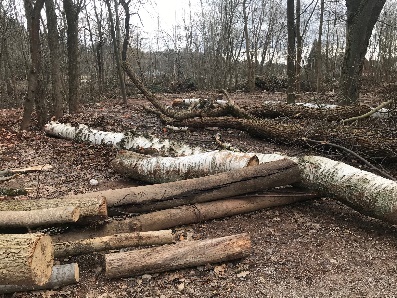 Obec prodá stromy  za celkovou vysoutěženou cenu splatnou do pokladny obecního úřadu.Obec si vyhrazuje právo nevybrat žádného vysoutěžitele. Odvoz a úklid provede vysoutěžitel  na vlastní náklady a nebezpečí.Případné bližší informace podají pracovníci OÚ v úředních dnech pondělí 7 – 12 a 13 – 17 hod., středa 13 – 17 hod., telefon  499 431 155. V Kunčicích nad Labem dne  20.04.2022Vyvěšeno :  		20.04.2022	                                    Obec Kunčice nad LabemSejmuto :               				       	         Miroslava Kracíková 									    starostka obce